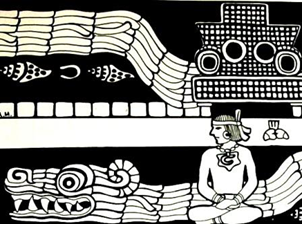 Letters 132Honorable Don Juan Carlos: some time ago Don Antonio Velasco Piña gave me a hundred books on Tlacaelel, the Bearer of the Sacred Enigma of the Aztecs, for me to distribute among the students of Sacred and Real Initiation. The news of the order spread like lightning on a dark night and the hundred books were born with feet and ran off in different directions without a single one left for my personal reading. This week, however, I discovered a copy of this book lined up very formally between two thick volumes of Carl Marx's Capital and Oscar Wilde's Collected Works. I picked it up and began to read it.I was thinking about it when Rosita told me that you had written to her asking her why I had not sent you any more "Enchiladas" - easy to make, tasty and spicy letters for the Brotherhood - I started to think why and I came to the conclusion that I had not written any more, because I had not thought of what to write about. But at that moment, I was already on the road of Tlacaelel and his beloved Citlalmina, and on the cosmic and historical of the Aztecs, and the memories of the cosmic and historical of the Aquarian Universe of the New Age fell on me like a torrential downpour.When the downpour subsided I found myself sitting in a large puddle of mirroring memories sprinkled with a few isolated drops of water that produced concentric circles on the surface. I let myself be flooded and the memories took shape and came into existence with names and dates. Suddenly, the haughty and smiling figure of an Andalusian lady stood out among them, standing in the middle of a good group of well known and loved people, especially from the region of Tuscany, in Italy, and from other regions further north and south, intermingled with some North American Navajo, several Mexican Tenochcas, some Colombian Muiscas and even some Argentinean Comechingones. The lady looked around to involve everyone and stopped in front to say directly: Well, here we have three Masters of high initiation, three wise men, we have to take advantage of them to clarify the little matters of sex that sometimes make us a little confused. What do you tell us, Masters?Instinctively I raised my eyes to look at the ceiling of the room, I don't know if to put myself above such a vulgar matter or to invoke divine help. Time became long, long and empty, I don't know if it was longer or emptier, but for that matter it was the same thing. Something was pressing in silence. I looked to my left and found the gaze of Don Gustavo Toro, one of the most specialized Masters in handling these matters with good humor, but Don Gustavo was looking at me like a shipwrecked man on the high seas. Then I looked to my right and found Don José Michán smiling and relaxed, inviting me to take the bull by the horns, just like the people who filled the Yoga room of the RedGFU Institute in Viarregio, Italy. Well - I said to Dona Maria, who remained standing looking at me, take a seat - Thesubject of sex has many shades and nuances that encompass both the human and the divine. I will try to create a bridge of symbols between the two, in this way:UNOGodIt is three different people And only one True GodWeWe are madeAccording to His image and likenessWe areThree different Beings And only one True SelfTWOThere were no limits There were no shadows There was not even lightThe Word was born as a groan And fragmented into nothingness And it became form and existence How the Universe was bornThe Big Bang and black holesMinerals with their electrons and nuclei Vegetables with their flowers and fruits Animals with their males and females And you and me and everyoneAnd everyone wanting to be Without knowing whatOh, beloved! Absence sought in the voidAnd it becomes all present in the jubilant SakthiThat pronounces your name and my name as one name That says it allNo limits No shadowsWithout light evenTHREEShe was a little girlWith a white dress and a blue ribbonShe was a little girl who had in her eyesThe light of Isis and the magic and mystery of  CoatlicueInspired love with the dignity of the mountains And the depth of the abyssesKali and Maria lived in his soulI loved her and I threw myself into the abyss With a bare heartAnd I fell into the jaws of his two serpents Kali tore me apart impassivelyIsis flooded me with light Coatlicue crushed my pride But Maria took me by the handAnd he showed me the path that leads to the SunShe was a little girlWith a white dress and a blue ribbonFOURThe closest thing to the cosmos is the sky The closest thing to the sky is the sea The closest thing to the sea is youWhen you smileWhen you smile dawn breaks When you smile the birds sing When you smileThe cosmos smiles The sky smiles The sea smiles
Nothing new, as you can see, Honorable Don Juan Carlos, but that day everyone stood up and applauded for a long time. Anyway, memories...
Sat Arhat José Marcelli
September 5, 2007
www.redgfu.net/jmnOriginal text in Spanish:
www.josemarcellinoli.com/2007/pdf/2007_cartas_132.pdf
Translation by: Marcos Paulo González Otero
email: gmarcosp@gmail.com
www.otero.pw
WhatsApp/Telegram: +52 686 119 4097
Version: 03092022-01
Please feel free to forward opinions and corrections.